NAVODILA ZA DELO V PONEDELJEK, 11. 5. 2020SLOVENŠČINAVELIKA TISKANA ČRKA Z  SLOVENŠČINALINK – ZALOŽBA DZS, UČENJE ČRKProsim, da pred vsakim učenjem nove črke odprete ta link, poiščete črko, vaš otrok pa naj si posnetek parkrat ogleda.https://nasaulica.si/datoteke/Prikaz_pisanja_crk/story_html5.htmlČRKA ZIščemo besede, ki se začno na glas Z.Napolnimo ladjo, da bo čim prej prišla polna v pristanišče – V pristanišče pluje ladja Z ZMAJI, ZEBRAMI,… Otrok mora ugotoviti pravilo – Na ladjo vzamemo samo tiste stvari, ki se začnejo na glas Z.Govorite jim besede z glasom Z nekje v besedi; ko jo sliši naj naredi počep. Če jih je v besedi več, je toliko počepov.Pisanje črke po zraku, mizi,…Zvezek s pikapolonico – Otroku naredite en velik Z, ki ga 15 x prevleče; na koncu mora priti ena debelejša črta.Okrog nariše vsaj 5 različnih stvari, predmetov, rastlin, živali,…., ki se začnejo na črko Z in spodaj napiše z besedo. Z je rdeče barve. Reši UL za prepoznavanje glasov. Risanje črk, ki smo jih obravnavali, po hrbtu. Prosim otroku povejte eno črko, on naj vam jo nariše na hrbet. Če se zmoti, mu jo ponovite in naj poskusi ponovno.Z    VODORAVNA ČRTA, RAVNA POŠEVNA ČRTA IN ŠE ENKRAT                         VODORAVNA ČRTAPAZI – VODORAVNI ČRTI MORATA BITI ENAKO DOLGIGLASBENA UMETNOSTPOSLUŠANJE – MALA NOČNA GLASBAMALA NOČNA GLASBAPREDEN SPOZNAŠ DANAŠNJO SKLADBO, ŠE MALO UTRDI SVOJE POZNAVANJE INŠTRUMENTOV. NA SPODNJEM INTERNETNEM NASLOVU BOŠ NAŠEL INTERAKTIVNO VAJO -DOBRO POSLUŠAJ ZVOK INŠTRUMENTA, UGOTOVI KATERI INŠTRUMENT JE TO TER KLIKNI NA PRAVO SLIKO .http://musicteachersgames.com/instrument1#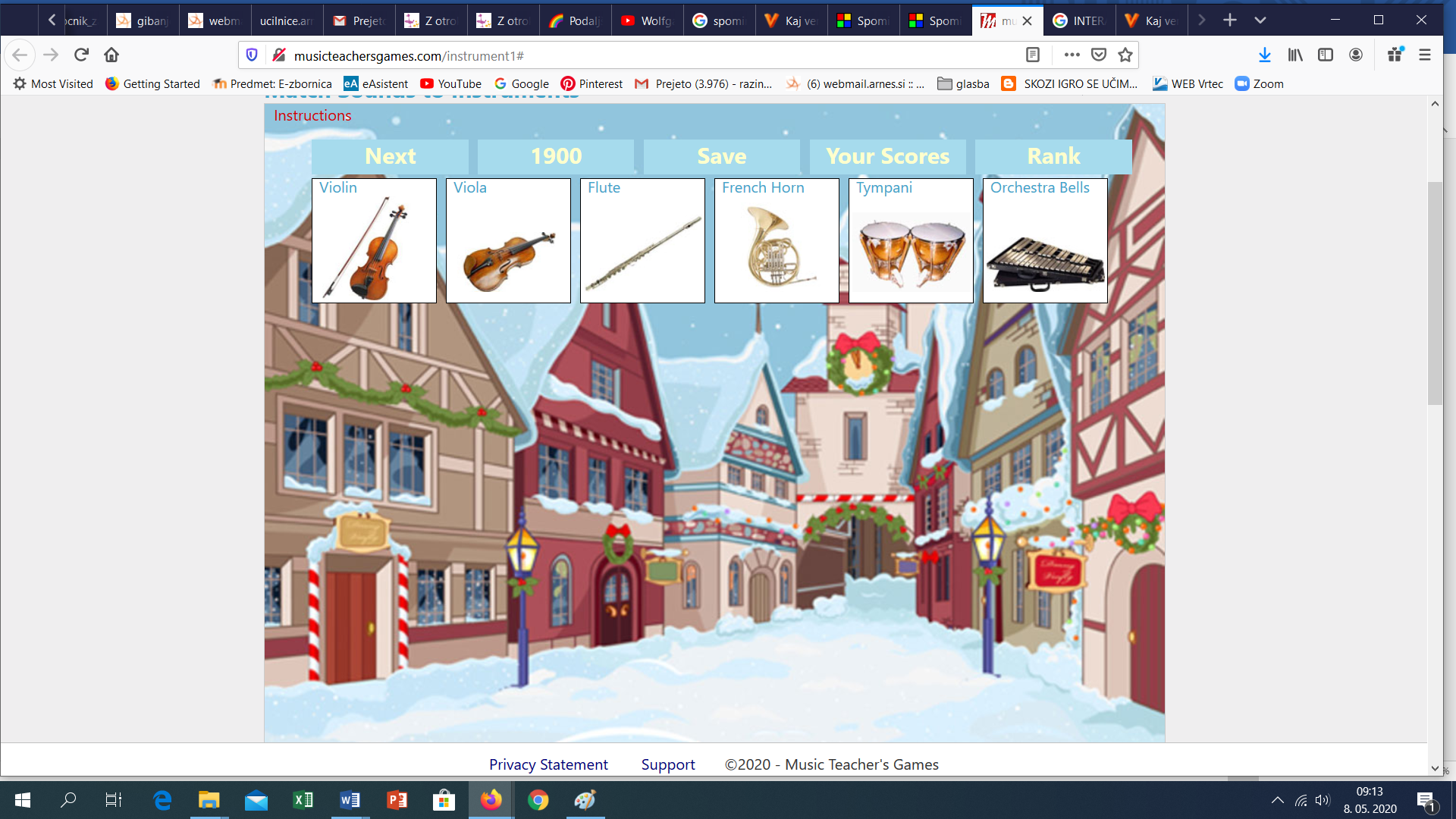 DANES BOŠ SPOZNAL SKLADBO ZNANEGA SKLADATELJA WOLFGANGA AMADEUSA MOZARTA. NASLOV SKLADBE JE MALA NOČNA GLASBA.SKLADBO IZVAJA ORKESTER. ALI VEŠ KAJ JE ORKESTER?Orkester je glasbeno - instrumentalna zasedba, ki jo sestavlja skupina glasbenikov in izvajalcev na glasbene instrumente. Poznamo več vrst orkestrov.«»Kdo pa vodi orkester? DIRIGENT. Kdo pa je zborovodja?. VODI PEVSKI ZBOR.»ALI MORDA VEŠ  Katera glasbila so prisotna v SIMFONIČNEM orkestru?« OGLEJ SI SLIKO IN JIH NAŠTEJ.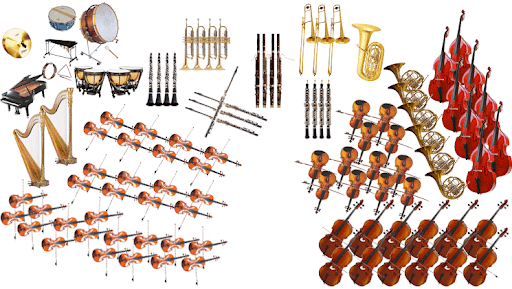 SEDAJ PA SE UDOBNO NAMESTI IN NATANČNO POSLUŠAJ SKLADBO MALA NOČNA GLASBA.https://www.youtube.com/watch?v=3pfBeXhAyDYKAKO SI SE POČUTIL/A MED POSLUŠANJEM. TI JE BILA SKLADBA ZANIMIVA, PRIJETANA, VESELA, ŽALOSTNA ALI MORDA DOLGOČASNA?Mala nočna glasba je serenada, nastala že precej let nazaj. Serenada pomeni glasbeno zvrst, za katero je značilno izražanje naklonjenosti do ljubljene osebe. Njen avtor je znan avstrijski skladatelj Wolfgang Amadeus Mozart. Mnogi so ga poimenovali kar »čudežni deček«, saj je prve skladbe napisal že pri svojih petih letih. Igral je klavir in violino. Mozart je veliko potoval, spoznaval skladatelje in pisal skladbe za različne orkestre. Njegova dela so bila zelo raznolika. ŠE ENKRAT POSLUŠAJ  DEL SKLADBE IN Z ROKAMI PO KOLENIH UDARJAJ RITEM. KO TI MELODIJA PRIDE V UHO, JO ZRAVEN ZAPOJ NA ZLOG »LA«. ZA KONEC V ZVEZEK S PIKAPOLONICO NAPIŠI NASLOV MALA NOČNA SKLADBA IN NARIŠI EN INŠTRUMENT, KI SI GA SLIŠAL NA POSNETKU.ŠPORTŠPORT + PODALJŠANO BIVANJE ( PRVA PROSOJNICA NA PPT)SPOZNAVANJE OKOLJAskrbim za svoje zdravje, ponavljanjeoglej si risankohttps://www.youtube.com/watch?v=k1WKsMMunYAOGLEJ SI PPT  IN TRENIRAJ V SKLADU Z NAVODILI, V ŠOLI POTEM PREVERIM, KAKO TI GRE UMIVANJE ROK.